Советует инструктор  по физической культуре Шульгина О.Б.Уважаемые родители, предлагаемые физминутки поспособствуют укреплению здоровья ваших любимых детей. В игровой форме они дадут возможность развить малыша физически.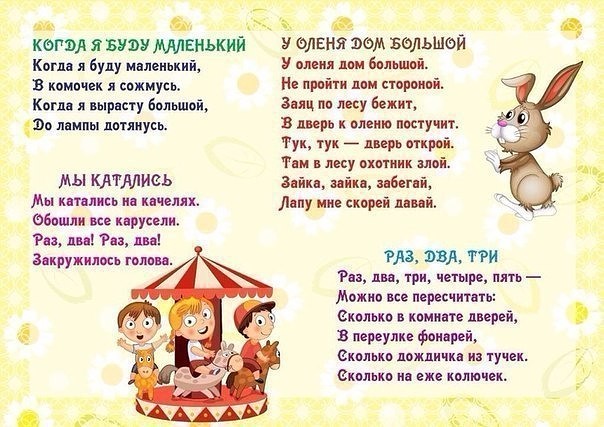 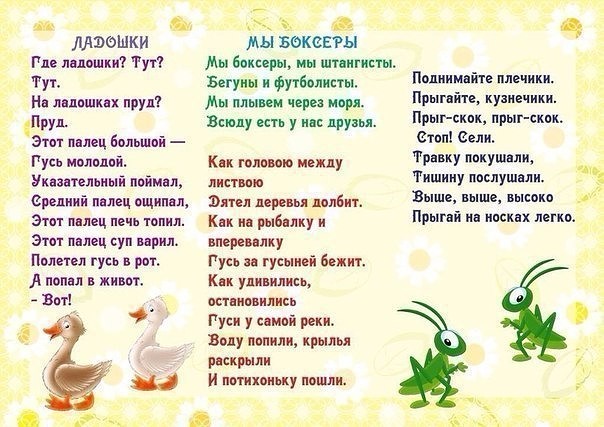 